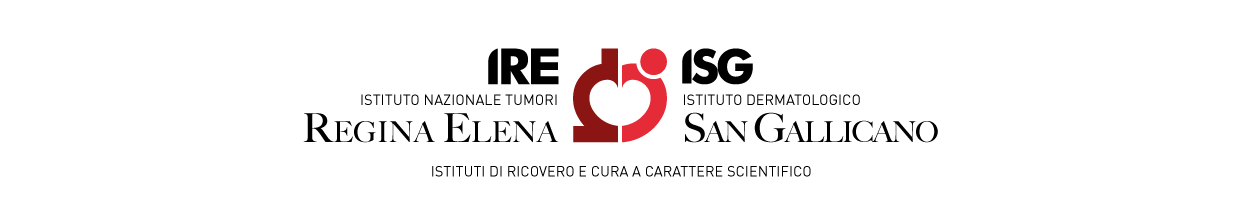 Alla UOC Affari Generali e-mail: elezioni@ifo.gov.itIl/la sottoscritto/a ______________________________________________ matr. ____________In servizio presso il Dipartimento Clinica e Ricerca Dermatologica con la qualifica di ___________________________________________________Manifesta l’interesse a essere inserito nella lista elettorale per la nomina elettiva del Comitato di Dipartimento Clinica e Ricerca Dermatologia della/del Dirigenza Medica – SanitariaCompartoRoma il, 														firma 